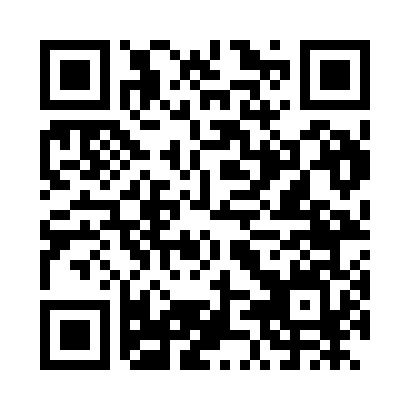 Prayer times for Agios Pavlos, GreeceMon 1 Apr 2024 - Tue 30 Apr 2024High Latitude Method: Angle Based RulePrayer Calculation Method: Muslim World LeagueAsar Calculation Method: HanafiPrayer times provided by https://www.salahtimes.comDateDayFajrSunriseDhuhrAsrMaghribIsha1Mon5:437:091:275:577:459:062Tue5:417:081:275:577:469:073Wed5:407:071:265:587:479:084Thu5:387:051:265:587:479:095Fri5:377:041:265:597:489:106Sat5:357:021:255:597:499:117Sun5:337:011:256:007:509:128Mon5:327:001:256:007:519:139Tue5:306:581:256:017:519:1410Wed5:296:571:246:017:529:1611Thu5:276:561:246:027:539:1712Fri5:256:541:246:027:549:1813Sat5:246:531:246:027:559:1914Sun5:226:521:236:037:569:2015Mon5:216:501:236:037:569:2116Tue5:196:491:236:047:579:2217Wed5:186:481:236:047:589:2318Thu5:166:471:226:057:599:2419Fri5:146:451:226:058:009:2520Sat5:136:441:226:068:019:2621Sun5:116:431:226:068:019:2722Mon5:106:421:226:068:029:2823Tue5:086:401:216:078:039:2924Wed5:076:391:216:078:049:3125Thu5:056:381:216:088:059:3226Fri5:046:371:216:088:059:3327Sat5:026:361:216:098:069:3428Sun5:016:351:216:098:079:3529Mon5:006:331:206:098:089:3630Tue4:586:321:206:108:099:37